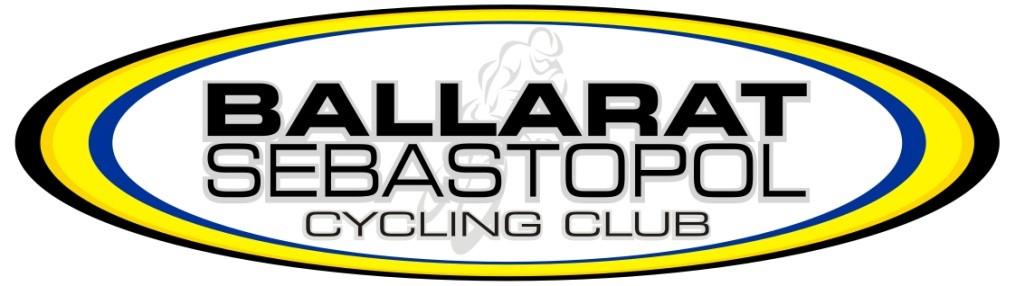 . . . . . . . . . . . . . . . M E E T I N G . . . . . . . . . . . . . Minutes  . . . . . . . . . . . . . . . M E E T I N G . . . . . . . . . . . . . Minutes  . . . . . . . . . . . . . . . M E E T I N G . . . . . . . . . . . . . Minutes  . . . . . . . . . . . . . . . M E E T I N G . . . . . . . . . . . . . Minutes  . . . . . . . . . . . . . . . M E E T I N G . . . . . . . . . . . . . Minutes  . . . . . . . . . . . . . . . M E E T I N G . . . . . . . . . . . . . Minutes  Date:  14 November , 2016                   Time :    7.30pm                              Location :  BSCC Club RoomsDate:  14 November , 2016                   Time :    7.30pm                              Location :  BSCC Club RoomsDate:  14 November , 2016                   Time :    7.30pm                              Location :  BSCC Club RoomsDate:  14 November , 2016                   Time :    7.30pm                              Location :  BSCC Club RoomsDate:  14 November , 2016                   Time :    7.30pm                              Location :  BSCC Club RoomsDate:  14 November , 2016                   Time :    7.30pm                              Location :  BSCC Club RoomsPresent  (P)  Apology (A) Present  (P)  Apology (A) P  / A Board Members  : P / ABoard Members Present  (P)  Apology (A) Present  (P)  Apology (A) ASam PalancaPBree HigginsPresent  (P)  Apology (A) Present  (P)  Apology (A) PSteve GoughPDaniel TaylorPresent  (P)  Apology (A) Present  (P)  Apology (A) PHugo TollidayPNick WhitePresent  (P)  Apology (A) Present  (P)  Apology (A) AAlex WalshPresent  (P)  Apology (A) Present  (P)  Apology (A) PTim CannyPresent  (P)  Apology (A) Present  (P)  Apology (A) Present  (P)  Apology (A) Present  (P)  Apology (A) Observers : Observers : Present  (P)  Apology (A) Present  (P)  Apology (A) Present  (P)  Apology (A) Present  (P)  Apology (A) “That the attendance be approved and the apologies accepted” Moved: Nick                               Seconded : Daniel                                          Carried    “That the attendance be approved and the apologies accepted” Moved: Nick                               Seconded : Daniel                                          Carried    “That the attendance be approved and the apologies accepted” Moved: Nick                               Seconded : Daniel                                          Carried    “That the attendance be approved and the apologies accepted” Moved: Nick                               Seconded : Daniel                                          Carried    BSCC Meeting Protocols: We all prepare for board meetings (circulating and reviewing documents) and follow-up on the actions we are assigned. Board members are expected to act honestly and in the best interests of the members as a whole and not to represent individual constituents.  Board members participate and contribute to a positive board behaviour and culture by showing respect for other board members opinions and allowing each member a fair and equal opportunity to contribute to discussion / decision making.  Board members are expected to behave responsibly particularly regarding confidential informationWe strive to continually improve our meeting process  BSCC Meeting Protocols: We all prepare for board meetings (circulating and reviewing documents) and follow-up on the actions we are assigned. Board members are expected to act honestly and in the best interests of the members as a whole and not to represent individual constituents.  Board members participate and contribute to a positive board behaviour and culture by showing respect for other board members opinions and allowing each member a fair and equal opportunity to contribute to discussion / decision making.  Board members are expected to behave responsibly particularly regarding confidential informationWe strive to continually improve our meeting process  BSCC Meeting Protocols: We all prepare for board meetings (circulating and reviewing documents) and follow-up on the actions we are assigned. Board members are expected to act honestly and in the best interests of the members as a whole and not to represent individual constituents.  Board members participate and contribute to a positive board behaviour and culture by showing respect for other board members opinions and allowing each member a fair and equal opportunity to contribute to discussion / decision making.  Board members are expected to behave responsibly particularly regarding confidential informationWe strive to continually improve our meeting process  BSCC Meeting Protocols: We all prepare for board meetings (circulating and reviewing documents) and follow-up on the actions we are assigned. Board members are expected to act honestly and in the best interests of the members as a whole and not to represent individual constituents.  Board members participate and contribute to a positive board behaviour and culture by showing respect for other board members opinions and allowing each member a fair and equal opportunity to contribute to discussion / decision making.  Board members are expected to behave responsibly particularly regarding confidential informationWe strive to continually improve our meeting process  BSCC Meeting Protocols: We all prepare for board meetings (circulating and reviewing documents) and follow-up on the actions we are assigned. Board members are expected to act honestly and in the best interests of the members as a whole and not to represent individual constituents.  Board members participate and contribute to a positive board behaviour and culture by showing respect for other board members opinions and allowing each member a fair and equal opportunity to contribute to discussion / decision making.  Board members are expected to behave responsibly particularly regarding confidential informationWe strive to continually improve our meeting process  Guest presenters  Guest presenters  Guest presenters  Guest presenters  Guest presenters  Guest presenters  Bicycle Education Park Feasibility Study presentation from Matt & Shannon from Urbanscale Pty Ltd.Bicycle Education Park Feasibility Study presentation from Matt & Shannon from Urbanscale Pty Ltd.Bicycle Education Park Feasibility Study presentation from Matt & Shannon from Urbanscale Pty Ltd.Bicycle Education Park Feasibility Study presentation from Matt & Shannon from Urbanscale Pty Ltd.Bicycle Education Park Feasibility Study presentation from Matt & Shannon from Urbanscale Pty Ltd.Bicycle Education Park Feasibility Study presentation from Matt & Shannon from Urbanscale Pty Ltd.1.     CONFIRMATION OF MINUTES OF LAST MEETING  1.     CONFIRMATION OF MINUTES OF LAST MEETING  1.     CONFIRMATION OF MINUTES OF LAST MEETING  1.     CONFIRMATION OF MINUTES OF LAST MEETING  1.     CONFIRMATION OF MINUTES OF LAST MEETING  1.     CONFIRMATION OF MINUTES OF LAST MEETING  Motion: “That the minutes of the meeting held 22 August, 2016 are a true and correct record of the meeting”. Moved: Steve                                                              Seconded: Hugo  Motion: “That the minutes of the meeting held 22 August, 2016 are a true and correct record of the meeting”. Moved: Steve                                                              Seconded: Hugo  Motion: “That the minutes of the meeting held 22 August, 2016 are a true and correct record of the meeting”. Moved: Steve                                                              Seconded: Hugo  Motion: “That the minutes of the meeting held 22 August, 2016 are a true and correct record of the meeting”. Moved: Steve                                                              Seconded: Hugo  Motion: “That the minutes of the meeting held 22 August, 2016 are a true and correct record of the meeting”. Moved: Steve                                                              Seconded: Hugo  2.      BUSINESS ARISING FROM MINUTES OF LAST MEETING 2.      BUSINESS ARISING FROM MINUTES OF LAST MEETING 2.      BUSINESS ARISING FROM MINUTES OF LAST MEETING 2.      BUSINESS ARISING FROM MINUTES OF LAST MEETING 2.      BUSINESS ARISING FROM MINUTES OF LAST MEETING 2.      BUSINESS ARISING FROM MINUTES OF LAST MEETING 2.1 Sunday 27th November Spring Fest sports zone.Sunday 27th November Spring Fest sports zone.Sunday 27th November Spring Fest sports zone.Sunday 27th November Spring Fest sports zone.Sunday 27th November Spring Fest sports zone.2.2 2.3 2.43.     REPORTS                                                                                                             ACTION                                                              WHO3.     REPORTS                                                                                                             ACTION                                                              WHO3.     REPORTS                                                                                                             ACTION                                                              WHO3.     REPORTS                                                                                                             ACTION                                                              WHO3.     REPORTS                                                                                                             ACTION                                                              WHO3.1 FINANCE REPORT:Alex3.2 ROAD REPORT: 3.3 TRACK REPORT: 3.4 BMX REPORT: 3.5 MTB REPORT: Steve3.6 SECRETARIES REPORT: Hugo3.7 CSV DELAGATE REPORT: 3.8 OTHER: OTHER: Motion: that all reports be accepted Moved: Bree                                            Seconded: Daniel                          CarriedMotion: that all reports be accepted Moved: Bree                                            Seconded: Daniel                          CarriedMotion: that all reports be accepted Moved: Bree                                            Seconded: Daniel                          Carried4.     GENERAL BUSINESS 4.     GENERAL BUSINESS 4.     GENERAL BUSINESS ITEM ITEM ITEM ACTIONWHO 4.1 2017 meeting dates2017 meeting datesEvery two months as stated by the club rules. Exact dates of each meeting to be worked out at the prior meeting.Next meeting on February 13th 2017, which is the second Monday of the month, at 6:30pm.All4.2General Committee MembersOne year and two year termsGeneral Committee MembersOne year and two year termsBree and Daniel will have one year terms, Tim and Nick will have two year terms.All4.3CV AGM electionCV AGM electionCandidates were chosen. Hugo to fill in the Ballot Paper and submit to CV.All4.4Annual review and update of Key RegisterAnnual review and update of Key RegisterSam to email Chris asking Chris to hand in the two master keys he currently has. Road committee to collect a master key. Hugo to update Key Register.All4.5Each disciplines reporting guidelines. The need to make it consistent and informative. I.e. Current number of members, financial incomings and outgoings, upcoming events etc. Perhaps we can design a reporting template for each discipline to use?Each disciplines reporting guidelines. The need to make it consistent and informative. I.e. Current number of members, financial incomings and outgoings, upcoming events etc. Perhaps we can design a reporting template for each discipline to use?Tim and Hugo to work together to create a reporting guideline for each subcommittee.Tim4.6Committee bios for webpageCommittee bios for webpageHugo to update the website to include bios and pictures of the new committee. New committee to be announced on Facebook. Subcommittees to identify committee members on the website.Hugo5.     STRATEGIC / CLUB DEVELOPMENT 5.     STRATEGIC / CLUB DEVELOPMENT 5.     STRATEGIC / CLUB DEVELOPMENT 5.1Ideas on how we can best capitalize on our current juniors making the progression to senior racing in the next few years.Ideas on how we can best capitalize on our current juniors making the progression to senior racing in the next few years.Take it to the subcommittees.Have the subcommittees work together and communicate with each other.Sam5.2 5.3 Meeting closed:     9:32pmNext Meeting:  13th Feb 2017 6:30pmMeeting closed:     9:32pmNext Meeting:  13th Feb 2017 6:30pmMeeting closed:     9:32pmNext Meeting:  13th Feb 2017 6:30pm